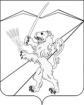 АДМИНИСТРАЦИЯ   ЗАССОВСКОГО   СЕЛЬСКОГО   ПОСЕЛЕНИЯЛАБИНСКОГО   РАЙОНАПОСТАНОВЛЕНИЕ18 января  2018 года	              № 5/1ст. ЗассовскаяОб определении уполномоченного органав сфере муниципально-частного партнерствав Зассовском сельском поселении Лабинского районаВ соответствии с частью 2 статьи 18 Федерального закона от 13 июля 2015 года № 224-ФЗ «О государственно-частном партнерстве, муниципально-частном партнерстве в Российской Федерации и внесении изменений в отдельные законодательные акты Российской Федерации», Уставом Зассовского сельского поселения Лабинского района п о с т а н о в л я ю:1. Определить администрацию Зассовского сельского поселения Лабинского района уполномоченным органом на осуществление следующих полномочий в Зассовском  сельском поселении Лабинского района:1) обеспечение координации деятельности органов местного самоуправления при реализации проекта муниципально-частного партнерства;2) согласование публичному партнеру конкурсной документации для проведения конкурсов на право заключения соглашения о муниципально-частном партнерстве;3) осуществление мониторинга реализации соглашения о муниципально-частном партнерстве;4) содействие в защите прав и законных интересов публичных партнеров и частных партнеров в процессе реализации соглашения о муниципально-частном партнерстве;5) ведение реестра заключенных соглашений о муниципально-частном партнерстве;6) обеспечение открытости и доступности информации о соглашении о муниципально-частном партнерстве;7) представление в уполномоченный орган Краснодарского края результатов мониторинга реализации соглашения о муниципально-частном партнерстве;8) осуществление иных полномочий, предусмотренных Федеральным законом от 13 июля 2015 года № 224-ФЗ «О государственно-частном партнерстве, муниципально-частном партнерстве в Российской Федерации и внесении изменений в отдельные законодательные акты Российской Федерации», другими федеральными законами, законами и нормативными правовыми актами Краснодарского края, Уставом и иными муниципальными правовыми актами Зассовского сельского поселения Лабинского района.2. Контроль за выполнением настоящего постановления оставляю за собой.3. Постановление вступает в силу со дня его обнародования.Глава администрацииЗассовского сельского поселенияЛабинского района                                                                  С. В. СуховеевЛИСТ СОГЛАСОВАНИЯпроекта постановления администрацииЗассовского сельского поселения Лабинского района«Об определении уполномоченного органав сфере муниципально-частного партнерствав Зассовском сельском поселении Лабинского района»Проект подготовлен и внесен:Специалист администрацииЗассовского сельского поселенияЛабинского района                                                                     И. В. ПлазунПроект согласован:Глава администрацииЗассовского сельского поселенияЛабинского района                                                                    С. В. СуховеевВедущий  специалист администрацииЗассовского сельского поселенияЛабинского района                                                                      Н. В. Ярославцева